Esercitazione con ExcelAnalisi della DomandaSito del corso di Informatica applicata alla comunicazione multimediale LM38 a.a. 2018-2019Vanda De MarcoAntonella DuranteMaria Antonietta ShahtaEleonora Giorgia RomanelliSimona SassiRaouia ElmhadiIntroduzioneIl nostro gruppo, “Insonnia.it”, ha basato il proprio lavoro sui risultati ottenuti dal questionario stilato con Google Moduli. Il questionario è stato diffuso attraverso le pagine Facebook delle rispettive componenti del gruppo e sulla pagina del gruppo “Informatica applicata alla comunicazione multimediale 2018-2019” al fine di ottenere informazioni statistiche utili alla realizzazione di un sito web facilmente fruibile da un target il più vasto possibile.Il questionario consta di 13 domande e 4 sezioni. La prima sezione, composta da tre domande obbligatorie, richiedeva all’utente di fornire informazioni generali riguardanti il sesso, l’età e l’occupazione.La sezione successiva, entrando più nello specifico, chiedeva agli utenti se si fossero mai rivolti ad uno psicologo o psicoterapeuta (attraverso una domanda obbligatoria) e se sì, in che periodo della loro vita e per quali motivi (queste due domande erano facoltative), come ultima domanda è stato chiesto se conoscessero le aree di competenza di uno psicologo/psicoterapeuta.La terza e la quarta sezione sono state quelle più utili alla raccolta di dati necessari per il raggiungimento del nostro scopo. In queste sezioni le domande riguardavano i media di fruizione delle informazioni riguardo il professionista in generale, qualora si fossero mai rivolti ad esso e gli si dava anche la possibilità di scegliere tra due possibili layout per la Home del sito web.Di seguito verrà fornito un elenco delle domande presenti nel modulo:Indicare il sessoFascia d’etàOccupazione“Ti sei mai rivolto/a ad uno/a psicologo/a o psicoterapeuta?”“Se sì, in che periodo della tua vita?”“Se sì, per quale motivo lo hai fatto?”“Sapresti dire con sicurezza quali potrebbero essere le aree di competenza di questi professionisti?”“Se ti sei già rivolto/a a questi professionisti, o se dovessi farlo, dove cercheresti informazioni per scegliere la figura più adatta a te?”“Se il professionista avesse una pagina Facebook dedicata alla sua attività, la terresti in considerazione?”“In una scala da 0 a 3 (dove 0 indica per niente importante e 3 molto importante), indica cosa non dovrebbe mancare nel sito web di uno/a psicologo/a o psicoterapeuta”“Quale sceglieresti come pagina iniziale del sito?”“Indica almeno due colori che ti ispirano una sensazione di fiducia.”“Sei arrivato/a alla fine! Se hai consigli o considerazioni da fare, questo è lo spazio adatto per esprimerti liberamente.”Le domande, con le relative riposte per esteso, sono state riportate nel primo foglio di Excel denominato “Risposte del modulo 1”. L’analisiMediante un foglio di calcolo Excel, abbiamo analizzato i dati presenti e ne abbiamo ricavato grafici e tabelle di occorrenze, rispettivamente esplicitati nei fogli 1 e 2 del documento Excel. Delle 13 domande, le prime 12 sono state sottoposte ad analisi. Abbiamo deciso di trascurare la tredicesima perché contenente opinioni personali e consigli che non potevano essere tradotti in dati quantitativi. PremessaDi grande utilità è stata la funzione nativa di Excel CONTA.SE che ci ha permesso di ottenere il numero esatto di occorrenze. Questa funzione, ricevendo come primo parametro un intervallo di celle e come secondo una stringa di confronto messa tra virgolette alte, procede ad effettuare un confronto tra la stringa e il contenuto della cella. Tale funzione, qualora il contenuto della cella e della stringa siano uguali, incrementa un contatore.Domanda 1Ci siamo servite della funzione “=CONTA.SE('Risposte del modulo 1'!B:B;" * ")”, dove * è stato sostituito prima con “F” per contare le occorrenze degli utenti di sesso femminile, poi con “M” per quelli di sesso maschile e con “Preferisco non specificare” laddove l’utente avesse preferito non fornire tale dato.In pratica: =CONTA.SE('Risposte del modulo 1'!B:B;"F")                 =CONTA.SE('Risposte del modulo 1'!B:B;"M")                 =CONTA.SE('Risposte del modulo 1'!B:B;"Preferisco non specificare")Domanda 2Anche per la domanda 2 è stata utilizzata la funzione CONTA.SE, dal momento, però, che nella stipulazione del questionario sono state poste due opzioni di risposta che avrebbero dato lo stesso risultato, ovvero “tra 18-30” e “18-30”, per il conteggio di tali risposte abbiamo utilizzato la funzione SOMMA, così da unire i risultati delle due possibili risposte. Nel caso specifico: =CONTA.SE('Risposte del modulo 1'!C:C; "Tra 18 e 30")+CONTA.SE('Risposte del modulo 1'!C:C; "18-30")Domanda 3La funzione CONTA.SE si è rivelata, nuovamente, la più intuitiva nella determinazione delle occupazioni degli utenti. Date le possibili opzioni, la funzione era così espressa: Lavoratore: =CONTA.SE('Risposte del modulo 1'!D:D;"lavoratore")Studente: =CONTA.SE('Risposte del modulo 1'!D:D;"studente")Pensionato: =CONTA.SE('Risposte del modulo 1'!D:D;"pensionato")Disoccupato: =CONTA.SE('Risposte del modulo 1'!D:D;"disoccupato")Domanda 4 e 5Le domande 4 e 5 chiedevano agli utenti se si fossero mai recati da uno psicologo e se sì in che periodo della loro vita. Sia per la prima domanda che per la seconda abbiamo utilizzato ancora la funzione CONTA.SE.Nella prima: =CONTA.SE('Risposte del modulo 1'!E:E;"*") dove asterisco è stato sostituito da “sì” e “no”. Nella seconda: =CONTA.SE('Risposte del modulo 1'!F:F;"*") sostituendo l’asterisco con “infanzia”, “pre-adolescenza/adolescenza” ed “età adulta”.Domanda 6Utilizzo della funzione CONTA.SE per la determinazione dei motivi che hanno spinto gli utenti a rivolgersi ad uno psicologo.=CONTA.SE('Risposte del modulo 1'!T:T;"*") dove * veniva sostituito con le risposte chiuse di “ansia”, “attacchi di panico”, “depressione” e “disturbi del comportamento”. Per il conteggio delle risposte aperte date dalla possibilità di ogni utente di rispondere con la propria esperienza personale, abbiamo utilizzato la funzione CONTA.VALORI che ci ha permesso di conteggiare tutte le caselle non vuote per poi sottrarre la somma dei valori delle risposte chiuse. In particolare:=CONTA.VALORI('Risposte del modulo 1'!T:T)-SOMMA(B35:B38)N.B: Non tutti coloro i quali hanno dato risposta alle domande precedenti, però, hanno risposto alla sesta domanda.Domanda 7La domanda 7 chiedeva agli utenti in che modo si informassero riguardo al professionista cui volevano rivolgersi, tra le opzioni possibili, la risposta “altro” permetteva all’utente di rispondere apertamente, per cui, per la determinazione delle occorrenze di tale risposte che fossero diverse da quelle preimpostate di “passaparola” e “sito web del professionista”, abbiamo sottratto al totale delle risposte il numero di quelle preimpostate.Nello specifico: =G6-B43-B44Domanda 8Le risposte a tale domanda sono state conteggiate con la funzione CONTA.SE, per la determinazione delle occorrenze alla risposta “non me ne sono mai interessato” abbiamo invece sottratto dal totale del numero delle risposte, la somma delle risposte precedenti: =G6-SOMMA(B49:B51).Domanda 9Anche per le risposte alla domanda numero 9 abbiamo utilizzato la funzione CONTA.SE.Domanda 10Per questa domanda, le cui risposte si esprimevano con un grado di preferenza su una scala da 0 a 3 (dove 0 era per niente importante, 1 poco importante, 2 importante e 3 molto importante), abbiamo creato una tabella utilizzando ancora una volta la funzione CONTA.SE per ogni colonna del foglio di lavoro.Domanda 11La domanda 11 chiedeva agli utenti di esprimere una preferenza su due diversi possibili layout per l’homepage del sito web. La funzione CONTA.SE ci ha permesso di individuare il numero di occorrenze delle risposte, mostrando un trend più alto per la proposta numero 1.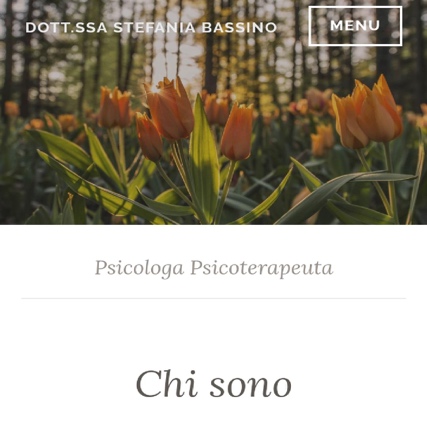 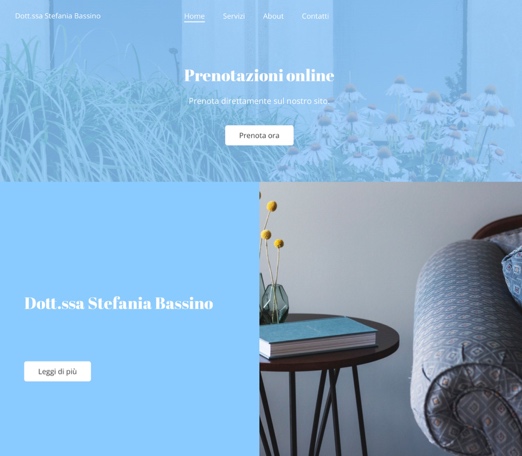 Domanda 12In questa domanda abbiamo chiesto agli utenti di specificare due o più colori che infondessero loro sensazioni di fiducia, dato l’alto numero di riscontri e vista una maggiore preferenza per il bianco e colori tendenti al blu e le sue sfumature, abbiamo dato alle risposte contenenti entrambi i colori (Bianco e Blu/celeste/azzurro) il valore 2, alle risposte contenenti solo uno dei due colori, il valore 1. Così facendo ci è stato possibile verificare, attraverso la funzione SOMMA, quante volte i colori in questione apparissero nelle risposte. Nello specifico: =SOMMA('Risposte del modulo 1'!R:R)GRAFICIGrazie all’analisi dei dati siamo poi riuscite a costruire dei grafici riassuntivi attraverso la funzione INSERISCI→GRAFICO scegliendone il tipo più opportuno alla chiara comprensione dei dati in esso espressi.